Raspored sati u školskoj godini 2021./22.   7.a razredNapomene:.OSNOVNA ŠKOLA AUGUSTA HARAMBAŠIĆAZAGREB, HARAMBAŠIĆEVA 18satsatponedjeljakutoraksrijedačetvrtakpetakučionica 5učionica 1učionica 4učionica 2učionica 47:007:40MATEMATIKA dopHRVATSKI dopMATEMATIKA dod HRVATSKI INA7:458:25MATEMATIKAVJERONAUKMATEMATIKABIOLOGIJAHRVATSKIujutro8:309:10MATEMATIKAGLAZBENA K.MATEMATIKABIOLOGIJAHRVATSKIujutro9:2510:05GEOGRAFIJAHRVATSKIENGLESKITZKENGLESKIujutro10:1010:50GEOGRAFIJAHRVATSKIENGLESKITZKFIZIKAujutro10:5511:35POVIJESTKEMIJALIKOVNA K.INFORMATIKAFIZIKAujutro11:4012:20POVIJESTKEMIJALIKOVNA K.INFORMATIKAVJERONAUK ujutro12:2513:05NJEMAČKI  5SRTALIJANSKI ujutro13:1013:50NJEMAČKI  5TALIJANSKI ujutrosuprotnasmjenapopodnesuprotnasmjenapopodneučionica 2učionica 1učionica 12učionica 4učionica 2popodne11:3012:10VJERONAUK  ZTALIJANSKI (5)popodne12:1512:55VJERNAUK  ZTALIJANSKI (5)NJEMAČKI J.(1)popodne13:0013:40SAT RAZREDNIKAENGLESKINJEMAČKI J. (1)INFORMATIKApopodne13:4514:25MATEMATIKAGLAZBENA K.MATEMATIKATZKINFORMATIKApopodne14:3015:10MATEMATIKAKEMIJAPOVIJESTTZKMATEMATIKApopodne15:2516:05HRVATSKI JEZIKKEMIJAFIZIKAHRVATSKI JEZIKHRVATSKI JEZIKpopodne16:1016:50POVIJESTBIOLOGIJAFIZIKAHRVATSKI JEZIKENGLESKIpopodne16:5517:35BIOLOGIJATEHNIČKA K.GEOGRAFIJAENGLESKIpopodne17:4018:20TEHNIČKA K.GEOGRAFIJA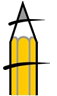 